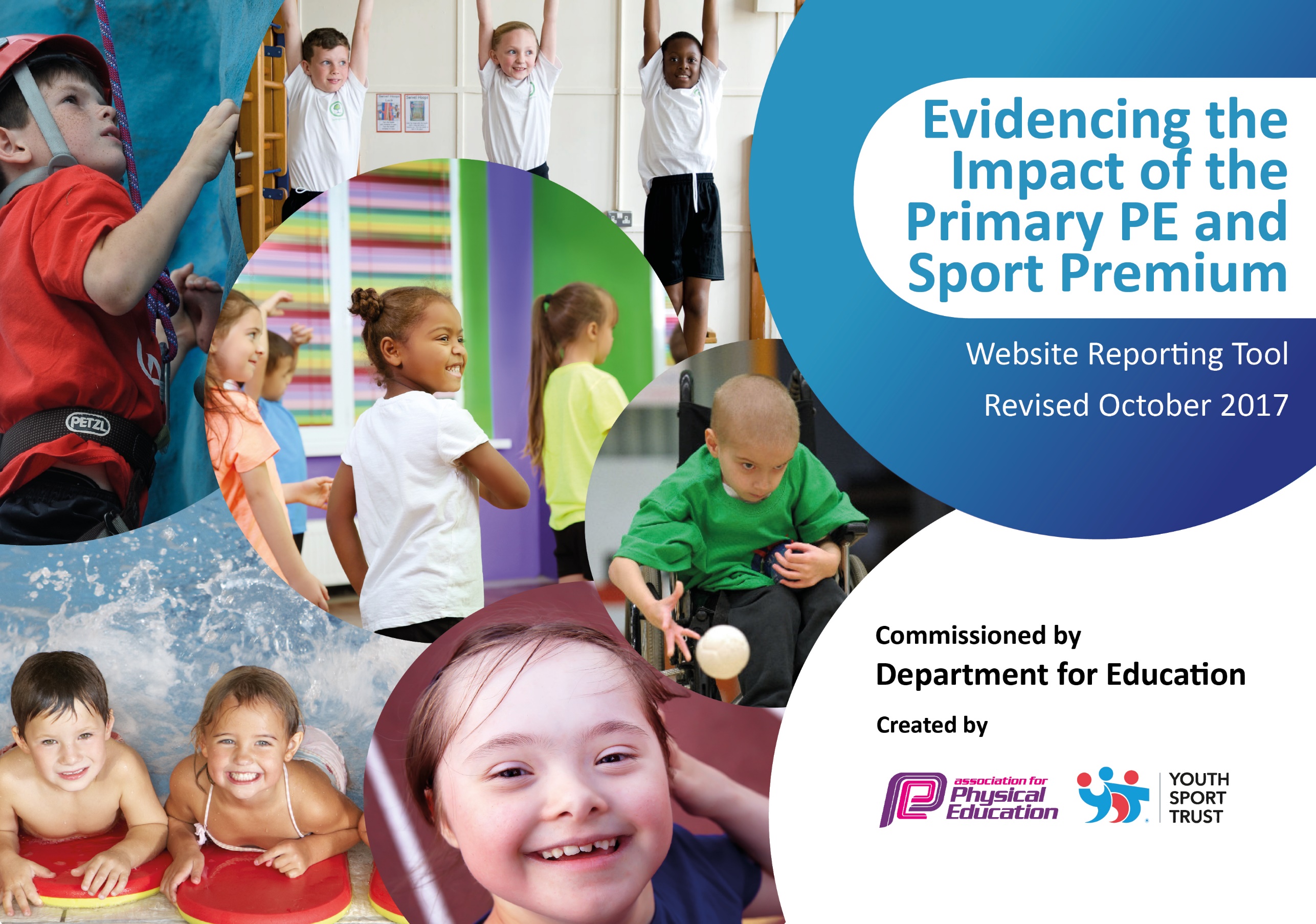 Schools must use the funding to make additional and sustainable improvements to the quality of PE and sport they offer. This means that you should use the Primary PE and Sport Premium to:develop or add to the PE and sport activities that your school already offersbuild capacity and capability within the school to ensure that improvements made now will benefit pupils joining the school in future years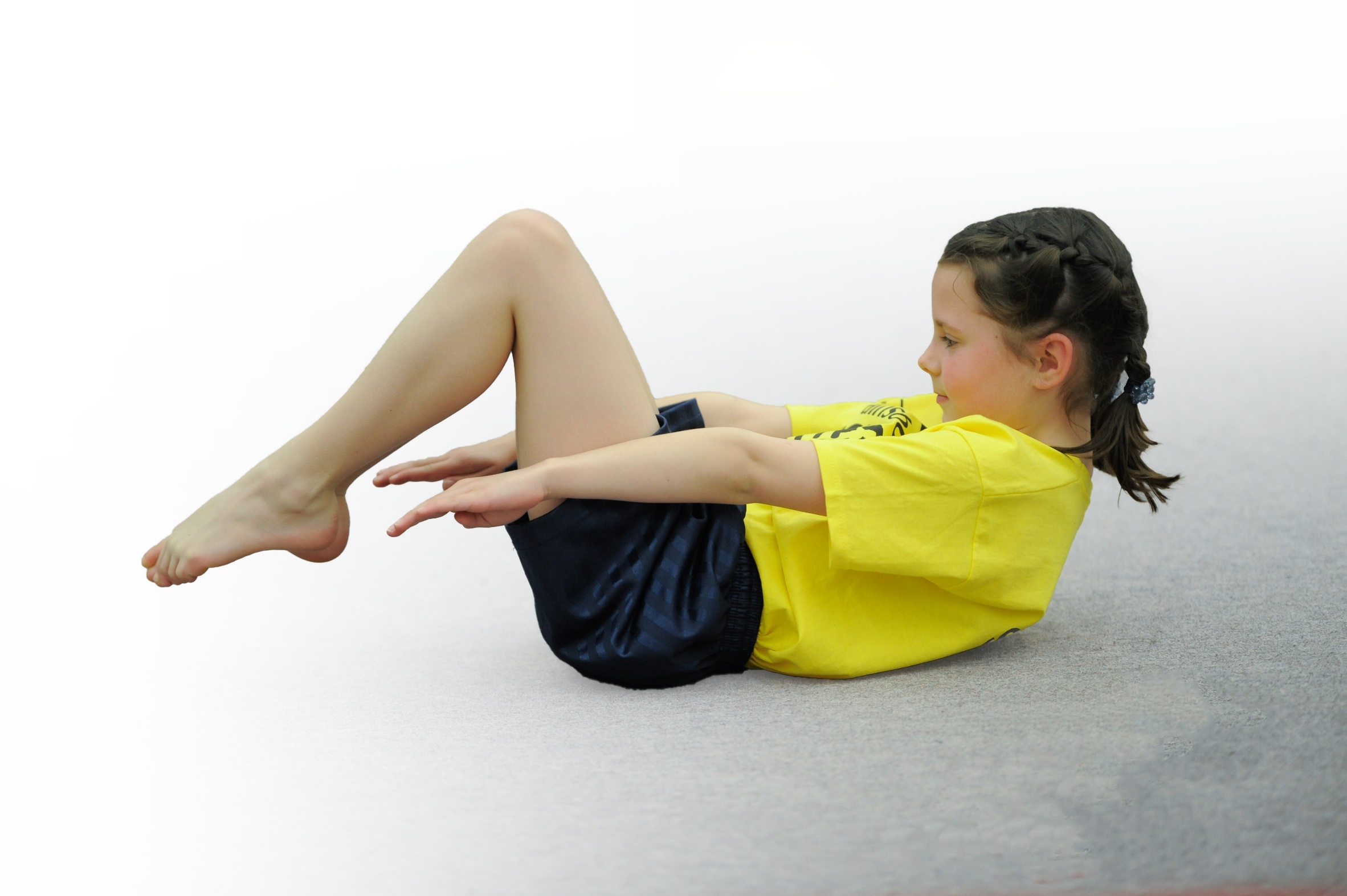 Please visit gov.uk for the revised DfE guidance including the 5 key indicators across which schools should demonstrate an improvement. This document will help you to review your provision and to report your spend. DfE encourages schools to use this template as an effective way of meeting the reporting requirements of the Primary PE and Sport Premium.We recommend you start by reflecting on the impact of current provision and reviewing the previous spend.Under the Ofsted Schools Inspection Framework, inspectors will assess how effectively leaders usethe Primary PE and Sport Premium and measure its impact on outcomes for pupils, and how effectively governors hold them to accountfor this. Schools are required to publish details of how they spend this funding as well as on the impact it has on pupils’ PEand sport participation and attainment.We recommend regularly updating the table andpublishing it on your website as evidenceof your ongoing review into how you are using the moneyto secure maximum, sustainable impact. To see an example of how to complete the table please click HERE.Key achievements to date: 2022/23 Areas for further improvement and baseline evidence of need: Recruited a sports apprentice (alongside our existing sports coach) who supported the school in delivering more sporting and physical opportunities across school Signed up to participate in more competitive fixtures and tournaments through Inspire + Pupil Premium child – review meetings focused on encouraging them to participate in more after school clubs – After school clubs free to all PP children. Get Set 4 PE Scheme has been embedded throughout the school – teachers are supported by the PE coordinator and sports coaches to deliver PE lessons. Colour run completed at the end of term to encourage perseverance, resilience, team work and competition Increase opportunities to take part in a wider range of sports (competitive and non-competitive) Inspire + and Melton and Belvoir SportsTarget pupils who are more sedentary and Pupil Premium pupils – encourage more to participate in extracurricular activities. Support and coach the school sports coach to lead PE across the school.Meeting national curriculum requirements for swimming and water safety (9 children)Please complete all of the below:What percentage of your Year 6 pupils could swim competently, confidently and proficiently over a distance of at least 25 metres when they left your primary school at the end of last academic year?2022 Data unavailable.What percentage of your Year 6 pupils could use a range of strokes effectively [for example, front crawl, backstroke and breaststroke] when they left your primary school at the end of last academic year?2022 Data unavailable What percentage of your Year 6 pupils could perform safe self-rescue in different water-based situations when they left your primary school at the end of last academic year?2022 Data unavailableSchools can choose to use the Primary PE and Sport Premium to provide additional provision for swimming but this must be for activity over and above the national curriculum requirements. Have you used it in this way?NoAcademic Year: 2022/23 -  Due to a period of no leadership, the data and review for the academic year 2022-2023 is unavailable. Total fund allocated: £16,790£8000 contribution to membership of Inspire+Academic Year: 2022/23 -  Due to a period of no leadership, the data and review for the academic year 2022-2023 is unavailable. Total fund allocated: £16,790£8000 contribution to membership of Inspire+Academic Year: 2022/23 -  Due to a period of no leadership, the data and review for the academic year 2022-2023 is unavailable. Total fund allocated: £16,790£8000 contribution to membership of Inspire+Academic Year: 2022/23 -  Due to a period of no leadership, the data and review for the academic year 2022-2023 is unavailable. Total fund allocated: £16,790£8000 contribution to membership of Inspire+Key indicator 1: The engagement of all pupils in regular physical activity – Chief Medical Officer guidelines recommend that primary school children undertake at least 30 minutes of physical activity a day in schoolKey indicator 1: The engagement of all pupils in regular physical activity – Chief Medical Officer guidelines recommend that primary school children undertake at least 30 minutes of physical activity a day in schoolKey indicator 1: The engagement of all pupils in regular physical activity – Chief Medical Officer guidelines recommend that primary school children undertake at least 30 minutes of physical activity a day in schoolKey indicator 1: The engagement of all pupils in regular physical activity – Chief Medical Officer guidelines recommend that primary school children undertake at least 30 minutes of physical activity a day in schoolPercentage of total allocation:Key indicator 1: The engagement of all pupils in regular physical activity – Chief Medical Officer guidelines recommend that primary school children undertake at least 30 minutes of physical activity a day in schoolKey indicator 1: The engagement of all pupils in regular physical activity – Chief Medical Officer guidelines recommend that primary school children undertake at least 30 minutes of physical activity a day in schoolKey indicator 1: The engagement of all pupils in regular physical activity – Chief Medical Officer guidelines recommend that primary school children undertake at least 30 minutes of physical activity a day in schoolKey indicator 1: The engagement of all pupils in regular physical activity – Chief Medical Officer guidelines recommend that primary school children undertake at least 30 minutes of physical activity a day in schoolSchool focus with clarity on intended impact on pupils:Actions to achieve:Funding allocated:Evidence and impact:Sustainability and suggested next steps:Develop a range of sustainable programmes to encourage more children to engage more regularly in additional physical activity opportunities Build upon and extend the existing programme of activities Identify any further areas of need / gaps in provision and identify additional strategies, resources and programmes to further develop 30 Minutes a Day across the school Provide training for new cohort of Sports Ambassadors Ensure all staff (including new staff) are using the REAL PE approach within all PE lessons and the assessment tool from Allison consultancy  Continue with the wrap around care which is currently financially sustainable Get Set 4 PE to be embedded and all classes to have regular, well taught and active PE lessons£8000 Inspire membership for all KIs unless specified separately    £4893 sports apprentice   £3300 sports coach (in house)   £458 – PE Scheme  £736 – Mini busesEvidence Sports Apprentice appointed with additional skills to those already in SchoolFixtures and whole year group sports festivals through the Melton and Belvoir Sports and Insprie+Specialists in School (Inspire+)Wrap around care includes physical activities Extra curriculum daily Sports Ambassadors have attended training and organised events Capture pupil and staff voice to identify the increased amount of physical activity children are doing within and beyond the PE curriculum.Use pupil and staff voice to identify barriers to children’s engagement and identify solutions.Review and develop the Active Lunch-time programme to include any ‘Top-Up’ training for new Lunch-time Supervisors including training in identifying mental health issues in children Provide training for new co-hort of Sports Ambassadors Continue with the wrap around care which is currently financially sustainable Continue the daily mile run for all children Key indicator 2: The profile of PE and sport being raised across the school as a tool for whole school improvementKey indicator 2: The profile of PE and sport being raised across the school as a tool for whole school improvementKey indicator 2: The profile of PE and sport being raised across the school as a tool for whole school improvementKey indicator 2: The profile of PE and sport being raised across the school as a tool for whole school improvementKey indicator 2: The profile of PE and sport being raised across the school as a tool for whole school improvementKey indicator 2: The profile of PE and sport being raised across the school as a tool for whole school improvementKey indicator 2: The profile of PE and sport being raised across the school as a tool for whole school improvementPercentage of total allocation:Key indicator 2: The profile of PE and sport being raised across the school as a tool for whole school improvementKey indicator 2: The profile of PE and sport being raised across the school as a tool for whole school improvementKey indicator 2: The profile of PE and sport being raised across the school as a tool for whole school improvementKey indicator 2: The profile of PE and sport being raised across the school as a tool for whole school improvementKey indicator 2: The profile of PE and sport being raised across the school as a tool for whole school improvementKey indicator 2: The profile of PE and sport being raised across the school as a tool for whole school improvementKey indicator 2: The profile of PE and sport being raised across the school as a tool for whole school improvementSchool focus with clarity on intended impact on pupils:Actions to achieve:Actions to achieve:Funding allocated:Funding allocated:Funding allocated:Evidence and impact:Sustainability and suggested next steps:Develop opportunities for pupil engagement with PE and sport throughout the school.Celebration assembly every week to celebrate the sporting/fitness achievements of individuals and teamsRaise profile of PE and Physical Activity with a sports board and newsletter content.Role models - local sporting personalities so pupils can identify with success and aspire to be a local sporting hero.Ensure the PE and Sport Premium Plans are strategically embedded within and support and inform the Whole School Improvement PlanExtend competition opportunities for all children so more children are engaged in and experience competition and the personal development it fostersFurther develop opportunities to recognise and share achievements include website updates, social media and school newsletterEnsure that as many staff across the school are engaged in future PE CPD that can support whole school improvement so that skills, knowledge, understanding and resources remain in the school even if key staff leaveDevelop links with whole-school focus on healthy eating.  Book Root to Food workshop for the whole school Develop links to PHSE programme around mental health and wellbeing Ensure the PE and Sport Premium Plans are strategically embedded within and support and inform the Whole School Improvement PlanExtend competition opportunities for all children so more children are engaged in and experience competition and the personal development it fostersFurther develop opportunities to recognise and share achievements include website updates, social media and school newsletterEnsure that as many staff across the school are engaged in future PE CPD that can support whole school improvement so that skills, knowledge, understanding and resources remain in the school even if key staff leaveDevelop links with whole-school focus on healthy eating.  Book Root to Food workshop for the whole school Develop links to PHSE programme around mental health and wellbeing Inspire+ Membership£458 – PE SchemeInspire+ Membership£458 – PE SchemeInspire+ Membership£458 – PE SchemeEvidence:PP review meeting specifically focus on the ability to attend sports clubs after school and to support any barriers children and parents may have. Fixtures and sports festivals were attendedSuccess is celebrated in assemblies, on the weekly newsletter, on Facebook and Twitter.All staff are using Get Set 4 PE Active Playground training for new cohort of Sports Ambassadors – develops transferable leadership and team-building skills and qualitiesExtend competition opportunities for all children so more children are engaged in and experience competition and the personal development it fostersIdentify new programmes/ CPD and resources to support active learning across whole school e.g. Maths of the Day Key indicator 3: Increased confidence, knowledge and skills of all staff in teaching PE and sportKey indicator 3: Increased confidence, knowledge and skills of all staff in teaching PE and sportKey indicator 3: Increased confidence, knowledge and skills of all staff in teaching PE and sportKey indicator 3: Increased confidence, knowledge and skills of all staff in teaching PE and sportKey indicator 3: Increased confidence, knowledge and skills of all staff in teaching PE and sportKey indicator 3: Increased confidence, knowledge and skills of all staff in teaching PE and sportKey indicator 3: Increased confidence, knowledge and skills of all staff in teaching PE and sportKey indicator 3: Increased confidence, knowledge and skills of all staff in teaching PE and sportPercentage of total allocation:Key indicator 3: Increased confidence, knowledge and skills of all staff in teaching PE and sportKey indicator 3: Increased confidence, knowledge and skills of all staff in teaching PE and sportKey indicator 3: Increased confidence, knowledge and skills of all staff in teaching PE and sportKey indicator 3: Increased confidence, knowledge and skills of all staff in teaching PE and sportKey indicator 3: Increased confidence, knowledge and skills of all staff in teaching PE and sportKey indicator 3: Increased confidence, knowledge and skills of all staff in teaching PE and sportKey indicator 3: Increased confidence, knowledge and skills of all staff in teaching PE and sportKey indicator 3: Increased confidence, knowledge and skills of all staff in teaching PE and sportSchool focus with clarity on intendedimpact on pupils:School focus with clarity on intendedimpact on pupils:School focus with clarity on intendedimpact on pupils:Actions to achieve:Actions to achieve:Fundingallocated:Evidence and impact:Evidence and impact:Sustainability and suggestednext steps:Improve the progress and achievement of all children by increasing staff knowledge, skills, understanding and confidence to deliver outstanding PE, School Sport and Physical ActivityImprove the progress and achievement of all children by increasing staff knowledge, skills, understanding and confidence to deliver outstanding PE, School Sport and Physical ActivityImprove the progress and achievement of all children by increasing staff knowledge, skills, understanding and confidence to deliver outstanding PE, School Sport and Physical ActivityGet Set 4 PE to be embedded and all classes to have regular, well taught and active PE lessonsStaff use the assessment tool to gain accurate data for each childTeachers are accountable for their class’s progress even if they do not teach PE.Staff are to work with coaches and sports specialist to develop their own confidence and knowledge PE and Sport Premium – implications for Subject Lead Review and development of PE Curriculum Map / SoW Identify budget spendSupport the Sports coach to lead the subject whilst the PE lead is on maternity leaveGet Set 4 PE to be embedded and all classes to have regular, well taught and active PE lessonsStaff use the assessment tool to gain accurate data for each childTeachers are accountable for their class’s progress even if they do not teach PE.Staff are to work with coaches and sports specialist to develop their own confidence and knowledge PE and Sport Premium – implications for Subject Lead Review and development of PE Curriculum Map / SoW Identify budget spendSupport the Sports coach to lead the subject whilst the PE lead is on maternity leaveAs in KI1Evidence Sports coach and apprentice organised fixtures, event and CPD.  They worked closely with Inspire+ and Melton Sports Sports coach and apprentice ensure assessments were up to date and accurateSports coach and apprentice taught PE alongside teachers Clear understanding of what needs to be done / key priorities and actions to ensure compliance Clear understanding of the updated National Outcome Indicators Staff across the school supported to self -review and develop own practice Staff across the school planning and delivering higher quality PE lessons  Improved confidence in teaching good and outstanding PE lessons Clear understanding of how to plan and deliver PE lessons to engage children in healthy, sustained, physical activity  More effective planning skills including clearer differentiation within lessons Teachers have been able to address gaps in their knowledge and improve their confidence in specific areasEvidence Sports coach and apprentice organised fixtures, event and CPD.  They worked closely with Inspire+ and Melton Sports Sports coach and apprentice ensure assessments were up to date and accurateSports coach and apprentice taught PE alongside teachers Clear understanding of what needs to be done / key priorities and actions to ensure compliance Clear understanding of the updated National Outcome Indicators Staff across the school supported to self -review and develop own practice Staff across the school planning and delivering higher quality PE lessons  Improved confidence in teaching good and outstanding PE lessons Clear understanding of how to plan and deliver PE lessons to engage children in healthy, sustained, physical activity  More effective planning skills including clearer differentiation within lessons Teachers have been able to address gaps in their knowledge and improve their confidence in specific areasDevelop a more focused action plan to enhance standards of provision incorporating greater sources of evidence and increased impact / outcome statements for both staff and children possible through GS4PEKey Strategic Actions Identified ensuring the greatest, most sustainable outcomes for our staff and childrenUpskill and quality assure PE Lead in their role of upskilling staff and Young Leaders across the schoolEnsure that as many staff across the school are engaged in future CPD so that skills, knowledge, understanding and resources remain in the school even if key staff leavePE Lead to monitor impact of the CPD – Observations / Pupil and Staff VoiceProvide Active Playground Training for new cohort of Sporting Ambassadors Key indicator 4: Broader experience of a range of sports and activities offered to all pupilsKey indicator 4: Broader experience of a range of sports and activities offered to all pupilsKey indicator 4: Broader experience of a range of sports and activities offered to all pupilsKey indicator 4: Broader experience of a range of sports and activities offered to all pupilsKey indicator 4: Broader experience of a range of sports and activities offered to all pupilsKey indicator 4: Broader experience of a range of sports and activities offered to all pupilsKey indicator 4: Broader experience of a range of sports and activities offered to all pupilsKey indicator 4: Broader experience of a range of sports and activities offered to all pupilsPercentage of total allocation:Key indicator 4: Broader experience of a range of sports and activities offered to all pupilsKey indicator 4: Broader experience of a range of sports and activities offered to all pupilsKey indicator 4: Broader experience of a range of sports and activities offered to all pupilsKey indicator 4: Broader experience of a range of sports and activities offered to all pupilsKey indicator 4: Broader experience of a range of sports and activities offered to all pupilsKey indicator 4: Broader experience of a range of sports and activities offered to all pupilsKey indicator 4: Broader experience of a range of sports and activities offered to all pupilsKey indicator 4: Broader experience of a range of sports and activities offered to all pupilsSchool focus with clarity on intendedimpact on pupils:School focus with clarity on intendedimpact on pupils:School focus with clarity on intendedimpact on pupils:Actions to achieve:Actions to achieve:Fundingallocated:Evidence and impact:Evidence and impact:Sustainability and suggestednext steps:Increase the range of activity opportunity outside the curriculum in order to get more pupils involved. Focus particularly on those pupils who do not take up additional Sport opportunities.Increase the range of activity opportunity outside the curriculum in order to get more pupils involved. Focus particularly on those pupils who do not take up additional Sport opportunities.Increase the range of activity opportunity outside the curriculum in order to get more pupils involved. Focus particularly on those pupils who do not take up additional Sport opportunities.Continue to offer a wider range of activities both within and outside the curriculum that promote physical activity and are accessible to all In addition to the existing wide range of opportunities that we currently offer (such as Gymnastics, Cricket, Athletics, and Swimming) look at introducing some new clubs Aim to increase the number of children engaged Focus particularly on those children who do not take up additional PE and Sports opportunities PE Lead to monitor actions and impact Ensure new Sports Clubs timetable disseminated to pupils and parents and uploaded to websiteContinue to offer a wider range of activities both within and outside the curriculum that promote physical activity and are accessible to all In addition to the existing wide range of opportunities that we currently offer (such as Gymnastics, Cricket, Athletics, and Swimming) look at introducing some new clubs Aim to increase the number of children engaged Focus particularly on those children who do not take up additional PE and Sports opportunities PE Lead to monitor actions and impact Ensure new Sports Clubs timetable disseminated to pupils and parents and uploaded to websiteEvidence Participation registers Two different sports clubs per week for each year groupAdditional opportunities for children to engage with physical activity through the Melton Sports partnershipWidened range of healthy activities developed.  Root 4 Food dayChildren develop greater understanding of the health benefits of exercise Barriers to participation addressed where possible through PP review meetings  More engagement from children usually disaffected, particularly noticeable at playtimes.  More equipment available and the opening up of the sensory gardenPupils inspired to try sports / activities they would not usually have access to. Some children have expressed interest in pursuing these activities outside of school hours.Vast majority of pupils say they enjoy PE and Sport and want to get involved in more activities. They particularly enjoy ‘sporting visitors and professionals’ coming in.Evidence Participation registers Two different sports clubs per week for each year groupAdditional opportunities for children to engage with physical activity through the Melton Sports partnershipWidened range of healthy activities developed.  Root 4 Food dayChildren develop greater understanding of the health benefits of exercise Barriers to participation addressed where possible through PP review meetings  More engagement from children usually disaffected, particularly noticeable at playtimes.  More equipment available and the opening up of the sensory gardenPupils inspired to try sports / activities they would not usually have access to. Some children have expressed interest in pursuing these activities outside of school hours.Vast majority of pupils say they enjoy PE and Sport and want to get involved in more activities. They particularly enjoy ‘sporting visitors and professionals’ coming in.Activity Tracker used for more accurate data  Children involved in choosing activities to engage with – more ownership Sports Lead to monitor the different aspects of PE and look at which elements are under achieving and whyIncrease further the number of children attending at least one sports club a weekIncrease the number of PP children attending at least one sports club a week.Key indicator 5: Increased participation in competitive sportKey indicator 5: Increased participation in competitive sportKey indicator 5: Increased participation in competitive sportKey indicator 5: Increased participation in competitive sportKey indicator 5: Increased participation in competitive sportKey indicator 5: Increased participation in competitive sportKey indicator 5: Increased participation in competitive sportKey indicator 5: Increased participation in competitive sportPercentage of total allocation:Key indicator 5: Increased participation in competitive sportKey indicator 5: Increased participation in competitive sportKey indicator 5: Increased participation in competitive sportKey indicator 5: Increased participation in competitive sportKey indicator 5: Increased participation in competitive sportKey indicator 5: Increased participation in competitive sportKey indicator 5: Increased participation in competitive sportKey indicator 5: Increased participation in competitive sportSchool focus with clarity on intendedimpact on pupils:School focus with clarity on intendedimpact on pupils:School focus with clarity on intendedimpact on pupils:Actions to achieve:Actions to achieve:Fundingallocated:Evidence and impact:Evidence and impact:Sustainability and suggestednext steps:To introduce additional, inclusive competitive sports opportunities providing the opportunity for all children to participateTo introduce additional, inclusive competitive sports opportunities providing the opportunity for all children to participateTo introduce additional, inclusive competitive sports opportunities providing the opportunity for all children to participateInter/intra School Competition Continue to enter and encourage a wide range of competitive sports and celebrate personal and team successesInter school – to enter as many events on the calendar as is possible, including those we do not usually attendIntra school – to develop competition within the school Focus on improving netball High 5 – netball coach in for a termInter/intra School Competition Continue to enter and encourage a wide range of competitive sports and celebrate personal and team successesInter school – to enter as many events on the calendar as is possible, including those we do not usually attendIntra school – to develop competition within the school Focus on improving netball High 5 – netball coach in for a termMini busesOutcomes for Children Increased pupil: Experience and understanding of how to work as a team and how to handle winning and losing and the importance of good sportsmanship Confidence Enjoyment of sport and games across the school Sense of belonging Opportunities to participate in a wider variety of activities Awareness of the importance of physical activity and health and socialising with children from different backgrounds / other schools Experience of the feeling of achieving their best and of gaining awards and certificates, both as individual, teams and a school New parents to the school see us as a small school that puts PE and physical activity as a key priority Outcomes for Children Increased pupil: Experience and understanding of how to work as a team and how to handle winning and losing and the importance of good sportsmanship Confidence Enjoyment of sport and games across the school Sense of belonging Opportunities to participate in a wider variety of activities Awareness of the importance of physical activity and health and socialising with children from different backgrounds / other schools Experience of the feeling of achieving their best and of gaining awards and certificates, both as individual, teams and a school New parents to the school see us as a small school that puts PE and physical activity as a key priority Intra school – to develop competition within the school Continue to enter teams for competitive events and celebrate success with our local community. Further develop parent involvement Extend competition opportunities for all children so more children are engaged in and experience competition and the personal development it fostersWork with mentally healthy schools resources and the new PSHE curriculum to thread PE into our daily lives to increase wellbeing To work towards the School Games Mark – gold awardFocus on improving triathlon - Continue with Buckminster Triathlon event and the Brownlee foundation event for KS2 